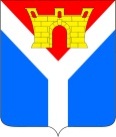 АДМИНИСТРАЦИЯ УСТЬ-ЛАБИНСКОГО ГОРОДСКОГО ПОСЕЛЕНИЯ  УСТЬ-ЛАБИНСКОГО РАЙОНА П О С Т А Н О В Л Е Н И Еот ____________ г.                                                                                          № ___город Усть-ЛабинскО внесении изменений в постановление администрации Усть-Лабинского городского поселения Усть-Лабинского района от 25 июля 2018 года         № 567 «Об утверждении административного регламента предоставления администрацией Усть-Лабинского городского поселения Усть-Лабинского района муниципальной услуги «Признание молодой семьи участником мероприятия по обеспечению жильем молодых семей ведомственной целевой программы «Оказание государственной поддержки гражданам в обеспечении жильем и оплате жилищно-коммунальных услуг» государственной программы Российской Федерации «Обеспечение доступным и комфортным жильем и коммунальными услугами граждан Российской Федерации»В соответствие с Федеральным законом от 27 июля 2010 года № 210-ФЗ,  Постановление Правительства РФ от 17 декабря 2010 года № 1050 «О реализации отдельных мероприятий государственной программы Российской Федерации «Обеспечение доступным и комфортным жильем и коммунальными услугами граждан Российской Федерации», постановлением администрации Усть-Лабинского городского поселения Усть-Лабинского района от 03 июня 2019 года № 406 «Об утверждении порядков разработки и утверждения административных регламентов осуществления муниципального контроля и предоставления муниципальных услуг»  п о с т а н о в л я ю:1. Внести в постановление администрации Усть-Лабинского городского поселения Усть-Лабинского района о 25 июля 2018 года № 567 «Об утверждении административного регламента предоставления администрацией Усть-Лабинского городского поселения Усть-Лабинского района муниципальной услуги «Признание молодой семьи участником мероприятия по обеспечению жильем молодых семей ведомственной целевой программы «Оказание государственной поддержки гражданам в обеспечении жильем и оплате жилищно-коммунальных услуг» государственной программы Российской Федерации «Обеспечение доступным и комфортным жильем и коммунальными услугами граждан Российской Федерации» следующие изменения: 1.1. Подпункт 2.6.1.1 пункта 2.6.1 подраздела 2.6  раздела II приложения изложить в следующей редакции»:«2.6.1.1. В случае использования социальной выплаты:для оплаты цены договора купли-продажи жилого помещения (за исключением случаев, когда оплата цены договора купли-продажи предусматривается в составе цены договора с уполномоченной организацией на приобретение жилого помещения на первичном рынке жилья);для оплаты цены договора строительного подряда на строительство жилого дома (далее - договор строительного подряда);для осуществления последнего платежа в счет уплаты паевого взноса в полном размере, после уплаты которого жилое помещение переходит в собственность молодой семьи (в случае если молодая семья или один из супругов в молодой семье является членом жилищного, жилищно-строительного, жилищного накопительного кооператива (далее - кооператив);для уплаты первоначального взноса при получении жилищного кредита, в том числе ипотечного, или жилищного займа (далее - жилищный кредит) на приобретение жилого помещения по договору купли-продажи или строительство жилого дома;для оплаты цены договора с уполномоченной организацией на приобретение в интересах молодой семьи жилого помещения на первичном рынке жилья, в том числе на оплату цены договора купли-продажи жилого помещения (в случаях, когда это предусмотрено договором с уполномоченной организацией) и (или) оплату услуг указанной организации;для уплаты цены договора участия в долевом строительстве, который предусматривает в качестве объекта долевого строительства жилое помещение, содержащего одно из условий привлечения денежных средств участников долевого строительства, установленных пунктом 5 части 4 статьи 4 Федерального закона «Об участии в долевом строительстве многоквартирных домов и иных объектов недвижимости и о внесении изменений в некоторые законодательные акты Российской Федерации» (далее - договор участия в долевом строительстве), или уплаты цены договора уступки участником долевого строительства прав требований по договору участия в долевом строительстве (далее - договор уступки прав требований по договору участия в долевом строительстве);для уплаты первоначального взноса при получении жилищного кредита на уплату цены договора участия в долевом строительстве, на уплату цены договора уступки прав требований по договору участия в долевом строительстве:1) заявление по форме, приведенной в приложении № 1 к настоящему Административному регламенту (в 2 экземплярах) (один экземпляр возвращается заявителю с указанием даты принятия заявления и приложенных к нему документов), образец заполнения заявления приведен в приложении       № 2 к настоящему Административному регламенту);2) копия документов, удостоверяющих личность каждого члена семьи;3) копия свидетельства о браке (на неполную семью не распространяется);4) документы, подтверждающие признание молодой семьи имеющей доходы, позволяющие получить кредит, либо иные денежные средства для оплаты расчетной (средней) стоимости жилья в части, превышающей размер предоставляемой социальной выплаты;5) копия документа, подтверждающего регистрацию в системе индивидуального (персонифицированного) учета каждого члена семьи.»;1.2. Подпункт 2.6.1.2 пункта 2.6.1 подраздела 2.6 раздела II приложения изложить в следующей редакции»:«2.6.1.2. В случае использования социальной выплаты:для погашения суммы основного долга (части суммы основного долга) и уплаты процентов по жилищным кредитам на приобретение жилого помещения или строительство жилого дома или по кредиту (займу) на погашение ранее предоставленного жилищного кредита на приобретение жилого помещения или строительство жилого дома, за исключением иных процентов, штрафов, комиссий и пеней за просрочку исполнения обязательств по указанным жилищным кредитам или кредитам (займам) на погашение ранее предоставленного жилищного кредита;для погашения суммы основного долга (части суммы основного долга) и уплаты процентов по жилищному кредиту на уплату цены договора участия в долевом строительстве или на уплату цены договора уступки прав требований по договору участия в долевом строительстве либо по кредиту (займу) на погашение ранее предоставленного жилищного кредита на уплату цены договора участия в долевом строительстве или на уплату цены договора уступки прав требований по договору участия в долевом строительстве (за исключением иных процентов, штрафов, комиссий и пеней за просрочку исполнения обязательств по указанным жилищным кредитам либо кредитам (займам) на погашение ранее предоставленного жилищного кредита):1) заявление по форме, приведенной в приложении № 1 к настоящему Административному регламенту (в 2 экземплярах) (один экземпляр возвращается заявителю с указанием даты принятия заявления и приложенных к нему документов), образец заполнения заявления приведен в приложении       № 2 к настоящему Административному регламенту);2) копии документов, удостоверяющих личность каждого члена семьи;3) копия свидетельства о браке (на неполную семью не распространяется);4) при незавершенном строительстве жилого дома договор строительного подряда или иные документы, подтверждающие расходы по строительству жилого дома (далее - документы на строительство), - в случае использования социальной выплаты в соответствии с подпунктом «е» пункта 2 Правил предоставления молодым семьям социальных выплат на приобретение (строительство) жилья и их использования, утвержденных постановлением Правительства Российской Федерации от 17 декабря 2010 года № 1050 «О реализации отдельных мероприятий государственной программы Российской Федерации «Обеспечение доступным и комфортным жильем и коммунальными услугами граждан Российской Федерации» (далее – Правила предоставления молодым семьям социальных выплат на приобретение (строительство) жилья и их использования);5) копия договора участия в долевом строительстве (договора уступки прав требований по договору участия в долевом строительстве) - в случае использования социальной выплаты в соответствии с подпунктом «и» пункта 2 Правил предоставления молодым семьям социальных выплат на приобретение (строительство) жилья и их использования, утвержденных постановлением Правительства Российской Федерации от 17 декабря 2010 года № 1050 «О реализации отдельных мероприятий государственной программы Российской Федерации «Обеспечение доступным и комфортным жильем и коммунальными услугами граждан Российской Федерации» (далее – Правила предоставления молодым семьям социальных выплат на приобретение (строительство) жилья и их использования);6) копия договора жилищного кредита;7) копия договора кредита (займа) на погашение ранее предоставленного жилищного кредита - в случае использования социальной выплаты для погашения суммы основного долга (части суммы основного долга) и уплаты процентов по кредиту (займу) на погашение ранее предоставленного жилищного кредита;8) справка кредитора (заимодавца) об оставшейся части суммы основного долга по жилищному кредиту или кредиту (займу) на погашение ранее предоставленного жилищного кредита, для погашения которого используется социальная выплата, и сумме задолженности по выплате процентов за пользование соответствующим кредитом;9) копия документа, подтверждающего регистрацию в системе индивидуального (персонифицированного) учета каждого члена семьи.1.3. Подпункт 2 пункта 2.7.1 подраздела 2.7 раздела II приложения изложить в следующей редакции:«2) документ, подтверждающий признание молодой семьи нуждающейся в жилых помещениях (подтверждающий признание молодой семьи нуждающейся в жилом помещении в соответствии с пунктом 7 Правил предоставления молодым семьям социальных выплат на приобретение (строительство) жилья и их использования на день заключения договора жилищного кредита).»;1.4. Пункт 3.2.4 подраздела 3.2 раздела III приложения изложить в следующей редакции:«3.2.4. Передача пакета документов из уполномоченного органа в МФЦ  (при подаче заявления о предоставлении муниципальной услуги через МФЦ). 3.2.4.1. При предоставлении муниципальной услуги взаимодействие между уполномоченным органом и многофункциональными центрами осуществляется с использованием информационно-телекоммуникационных технологий по защищенным каналам связи.3.2.4.2. Многофункциональный центр направляет электронные документы и (или) электронные образы документов, заверенные в установленном порядке электронной подписью уполномоченного должностного лица многофункционального центра, в уполномоченный орган, предоставляющий муниципальную услугу, если иное не предусмотрено федеральным законодательством и законодательством Краснодарского края, регламентирующим предоставление государственных и муниципальных услуг.3.2.4.3. При отсутствии технической возможности многофункционального центра, в том числе при отсутствии возможности выполнить требования к формату файла документа в электронном виде, заявления и иные документы, необходимые для предоставления муниципальной услуги, направляются многофункциональным центром в уполномоченный орган на бумажных носителях.3.2.4.4. Уполномоченный орган при предоставлении муниципальной услуги обеспечивает прием электронных документов и (или) электронных образов документов, необходимых для предоставления муниципальной услуги, и их регистрацию без необходимости повторного представления заявителем или многофункциональным центром таких документов на бумажном носителе, если иное не установлено федеральным законодательством и законодательством Краснодарского края, регламентирующим предоставление государственных и муниципальных услуг.3.2.4.5. Предоставление муниципальной услуги начинается с момента приема и регистрации уполномоченным органом электронных документов (электронных образов документов), необходимых для предоставления муниципальной услуги, а также получения в установленном порядке информации об оплате муниципальной услуги заявителем, за исключением случая, если для процедуры предоставления услуги в соответствии с законодательством требуется личная явка.3.2.4.6. Уполномоченный орган направляет результаты предоставления муниципальной услуги в многофункциональный центр в соответствии с административными регламентом предоставления муниципальной услуги.».  2. Отделу по общим и организационным вопросам администрации Усть-Лабинского городского поселения Усть-Лабинского района (Владимирова) обнародовать настоящее постановление в МБУК «Центральная районная библиотека» МО Усть-Лабинский район и на официальном сайте администрации Усть-Лабинского городского поселения Усть-Лабинского района в информационно-телекоммуникационной сети Интернет www.gorod-ust-labinsk.ru.3. Постановление вступает в силу со дня его обнародования.ГлаваУсть-Лабинского городского поселенияУсть-Лабинского района						    С.А. Гайнюченко